INDICAÇÃO Nº 2364/2014Sugere ao Poder Executivo estudo para iluminação pública na praça ao lado do CIMCA na vila Boldrini,neste município.Excelentíssimo Senhor Prefeito Municipal, Nos termos do Art. 108 do Regimento Interno desta Casa de Leis, dirijo-me a Vossa Excelência para sugerir que, por intermédio do Setor competente, que seja realizado estudos para iluminação pública na praça ao lado do CIMCA na vila Boldrini, neste município.Justificativa:Moradores pedem iluminação da referida praça conforme indicação 4040/2013 (17.07.13) E 08/2014 (06.01.14).Plenário “Dr. Tancredo Neves”, em 24 de junho de 2.014.Celso Ávila-vereador-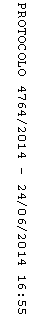 